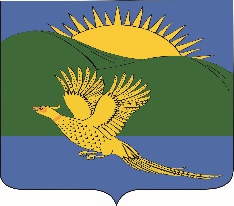 ДУМАПАРТИЗАНСКОГО МУНИЦИПАЛЬНОГО РАЙОНАПРИМОРСКОГО КРАЯРЕШЕНИЕ                         село Владимиро-Александровское  29.03.2019					                                                                         № 57							В связи с принятием муниципального правового акта от 29.04.2016 № 277-МПА «Положение о трехсторонней комиссии по регулированию социально-трудовых отношений Партизанского муниципального района», руководствуясь статьей 19 Устава Партизанского муниципального района, Дума Партизанского муниципального района РЕШИЛА:  1. Принять муниципальный правовой акт «О признании утратившим силу Положения «О районной трехсторонней комиссии по регулированию социально-трудовых соглашений», утвержденного решением Думы Партизанского муниципального района от 21.07.2006 № 246 (прилагается).2. Признать утратившим силу решение Думы Партизанского муниципального района от 21.07.2006 № 246 «О Положении «О районной трехсторонней комиссии по регулированию социально-трудовых соглашений».3. Направить муниципальный правовой акт и.о. главы Партизанского муниципального района для подписания и официального опубликования.4. Настоящее решение вступает в силу со дня его принятия.Председатель Думы                                                                                    А.В. АрсентьевМУНИЦИПАЛЬНЫЙ ПРАВОВОЙ АКТО признании утратившим силу Положения «О районной трехсторонней комиссии по регулированию социально-трудовых соглашений», утвержденного решением Думы Партизанского муниципального района от 21.07.2006 № 246В связи с принятием муниципального правового акта от 29.04.2016 № 277-МПА «Положение о трехсторонней комиссии по регулированию социально-трудовых отношений Партизанского муниципального района»:1. Признать утратившим силу Положение «О районной трехсторонней комиссии по регулированию социально-трудовых соглашений», утвержденное решением Думы Партизанского муниципального района от 21.07.2006 № 246.2. Настоящий муниципальный правовой акт вступает в силу со дня официального опубликования.И.о. главы Партизанского муниципального района                                               Л.В. Хамхоев					29 марта 2019 года№ 57-МПАО признании утратившим силу                                 Положения «О районной трехсторонней комиссии по регулированию социально-трудовых соглашений», утвержденного решением Думы Партизанского муниципального района от 21.07.2006 № 246Принят решением Думы Партизанскогомуниципального районаот 29.03.2019 № 57